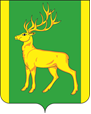 Финансовое управление администрации муниципального образования Куйтунский районП Р И К А Зр.п. КуйтунВ соответствии с Бюджетным кодексом Российской Федерации, на основании приказа Министерства финансов Российской Федерации от 29 ноября 2017 года №209н «Об утверждении Порядка применения бюджетной классификации операций сектора государственного управления, руководствуясь Положением о финансовом управлении администрации муниципального образования Куйтунский район, утвержденным постановлением администрации муниципального образования Куйтунский район от  22 марта 2011 года №250,П Р И К А З Ы В А Ю:1. Внести следующие изменения в Порядок применения бюджетной классификации Российской Федерации в части, относящейся к консолидированному бюджету муниципального образования Куйтунский район:           1. В пункте 2 приложения к перечню и правилам:           1.1 строки:«L5194 расходы на поддержку отрасли культуры. По данному направлению расходов отражаются расходы бюджета муниципального образования в рамках  муниципальных  программ сельских поселений, осуществляемые за счет субсидии из федерального и областного бюджета»;заменить на строки:   «55194 расходы на поддержку отрасли культуры. По данному направлению расходов отражаются расходы бюджета муниципального образования в рамках  муниципальных  программ сельских поселений, осуществляемые за счет субсидии из федерального и областного бюджета»;           2 В приложение 3 внести следующие изменения:           2.1  после строки:дополнить строкой:3. Настоящий приказ подлежит размещению в сетевом издании «Официальный сайт муниципального образования Куйтунский район» в информационно-телекоммуникационной сети «Интернет» куйтунскийрайон,рф.4. Контроль за исполнением настоящего приказа оставляю за собой.Начальник ФУА МО Куйтунский район                                              Н.А. Ковшароваот24.09.2021г.№№42О внесении изменений в Порядок применения бюджетной классификации Российской Федерации в части, относящейся к консолидированному бюджету муниципального образования Куйтунский районРасходы на реализацию общественно  -  значимых проектов по благоустройству сельских территорий73.0.00.S2870Расходы на поддержку отрасли культуры73.0.00.55194